OBEC MÍŠKOVICE, 768 52 MÍŠKOVICE 46. IČ 00287491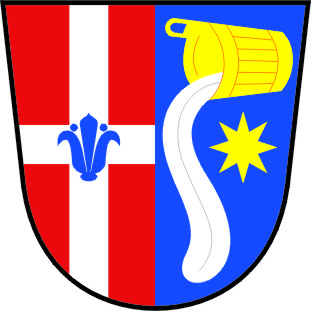 Tel: 573 387 037, Bankovní spojení.: KB Kroměříž 5721691/0100www.obecmiskovice.cz  ou@obecmiskovice.cz_______________________________________________________________________________________________Č. j: 4/2015												       17. 6. 2015Zápis veřejného zasedání zastupitelstva obce Míškovice, které se uskutečnilo dne 17. 6. 2015 od  18.30hod v zasedací místnosti obecního úřadu.Přítomni: 	Zastupitelstvo obce:	Zelina Petr, ing. Nebuchla Ondřej, Ing. Foukal Jiří, Řezník Josef, Zanáška Pavel, Gazdová Lenka			(viz prezenční listina příloha č. 1)Omluveni:		Malošíková MilenaHosté:			(viz prezenční listina příloha č. 2)Zahájení, složení komisí pro zpracování zápisu:Veřejné zasedání zahájil starosta obce Petr Zelina. Přivítal členy zastupitelstva obce. Sdělil, že zasedání bylo řádně svoláno. Konstatoval účast pěti členů ZO, což znamená, že zasedání je usnášeníschopné. Zapisovatelem pověřil:  Svačinová PetraZa ověřovatele zápisu navrhl:  Řezník Josef, Zanáška PavelNávrh a schválení programu jednáníKontrola úkolů z minulého zasedáníPředložení hospodářského výsledku a účetní závěrky PO MŠ za rok 2014Předložení účetní závěrky a závěrečného účtu obce za rok 2014Návrh rozpočtového opatření č.2Návrh smlouvy o zřízení věcného břemene č.: OT-014330028955/001Návrh na vypsání výběrového řízení „Oprava komunikace v klevetově“Předložení závěrečných účtu Dobrovolných svazků obcí – DSO Návrhu smlouvy „Smlouva o provozování vodovodu pro veřejnou podporu č.46/VAK-KM/2014/Pr“Návrh dodavatele na zajištění projektového managementu v rámci projektu s názvem „Rozšíření separace biologicky rozložitelných odpadů v obci“Dětské hřiště v mateřské školeOřez stromů na výletištiDiskuseUsneseníZávěrAd 1)	Návrh a schválení programu jednání	Pro: 6		Proti: 0		Zdržel se: 0		Ad 2)    Kontrola úkolů z minulého zasedání:	-----Ad 3)	Předložení hospodářského výsledku a závěrečného účtu MŠ za rok 2014Zastupitelstvu obce byl předložen hospodářský výsledek hospodaření mateřské školy za rok 2014, který činil zisk 28.646,48 Kč a navrženo jeho převedení do rezervního fondu PO MŠ. Současně byla schválena účetní závěrka PO MŠ za rok 2014.	Pro: 6		Proti: 0		Zdržel se: 0 Ad 4)	Předložení účetní závěrky a závěrečného účtu obce za rok 2014ZO byl předložen závěrečný účet spolu s účetními a finančními výkazy a zprávou o výsledku přezkoumání obce za rok 2014. Závěrečný účet byl vyvěšen na úřední desce a internetových stránkách obce od 22.5.2015 do 10.6.2015.Pro: 6 		Proti: 0		Zdržel se: 0 Ad 5)	 Návrh rozpočtového opatření č.2	Hospodářka obce  předložila a zdůvodnila zastupitelům návrh rozpočtového opatření č.2.	Pro: 6		Proti: 0		Zdržel se: 0 Ad 6)	Návrh smlouvy o zřízení věcného břemene č.: OT-014330028955/001ZO byl předložen návrh smlouvy o zřízení věcného břemene č.: OT-014330028955/001 s energetickou společností E-on, F. A. Gerstnera 2151/6,37049 České Budějovice, pod názvem „Míškovice-kab.přípojka NN- Zelina“ na pozemcích par.č. .186/5, 757, a 763. Jedná se o uložení podzemního kabele na pozemcích obce ve směru od víceúčelového sportoviště ke sběrnému dvoru demoličních odpadů p. Martina Zeliny.	Pro: 6		Proti: 0		Zdržel se: 0 Ad 7)	Návrh na vypsání výběrového řízení „Oprava komunikace v klevetově“Na základě hotového projektu na opravu komunikace v Klevetově a vydaného stavebního povolení byl ZO	navržen  následující krok: Vypsání výběrového řízení na zajištění administrace stavebních prací pod názvem „Míškovice- rekonstrukce MK Klevetov.“ Po vybrání společnosti, která tyto služby nabídne, bude následovat přímé vypsání výběrového řízení na zhotovitele stavebních prací.	Pro: 6		Proti: 0		Zdržel se: 0 Ad 8)	Předložení závěrečných účtu Dobrovolných svazků obci – DSO Zastupitelům obce byly k seznámení předloženy závěrečné účty dobrovolných svazků obcí - Mikroregion Holešovsko a Svazek obcí pro hospodaření s odpady.	Pro: 		Proti:		Zdržel se: Ad 9)	Návrhu smlouvy „Smlouva o provozování vodovodu pro veřejnou podporu“ č.46/VAK-KM/2014/Pr	ZO byly předloženy návrhy smluv o provozování vodovodu pro veřejnou podporu. Jedná se o vodovody 	v majetku obce a to v ulici Nová a ulici Nad Oborou. 	Pro: 6		Proti: 0		Zdržel se: 0Ad 10)	Návrh dodavatele na zajištění administrace projektu s názvem „Rozšíření separace biologicky rozložitelných odpadů v obci“ZO se zabývalo výběrem firmy na zajištění administrace zjednodušeného podlimitního řízení zakázky s názvem „Rozšíření separace biologicky rozložitelných odpadů v obci“. Bylo schváleno pověřit zajištěním těchto prací firmu INNOVA Int. s.r.o. Se sídlem: Jílová 1913/14, 702 00 Ostrava – Moravská Ostrava, Kontaktní adresa: 	Březnice 186, 760 01 Zlín, IČ:27857255	DIČ:CZ27857255	Pro: 6		Proti: 0		Zdržel se: 0Ad 11)	Dětské hřiště MŠ		Starosta informoval, že nebyla podpořena opětovná žádost o dotaci na zbudování dětského hřiště v mateřské škole. ZO se tedy rozhodlo pořídit dětské hřiště z vlastních zdrojů a pověřuje starostu obce, aby zaslal projekt několika firmám k na cenění. (Jedná se o hřiště ve dvorku MŠ)	Pro: 6 		Proti: 0		Zdržel se: 0Ad 12)	Ořez stromů na výletišti	Přítomným byl předložen návrh člena ZO Ing. J. Foukala na provedení ořezu suchých větví na výletišti. Ing. Foukal navrhuje firmu, která by tyto práce provedla za částku cca 10 tis. Kč.	Pro: 6		Proti: 0		Zdržel se: 0Ad 13)	DiskuseAd 14)Usnesení zastupitelstva Obce Míškovice ze zasedání č. j. 4/2015, které se konalo dne 17.6. 2015 od 18.30 hod v zasedací místnosti obecního úřadu MíškoviceZastupitelstvo obce v souladu se zákonem č. 128/2000 Sb. o obcích ve znění pozdějších předpisů přijalo následující usnesení: Zapisovatele:  Svačinová PetraOvěřovatele zápisu:  Zanáška Pavel, Řezník JosefSCHVÁLILO:- 	Programu jednání v předneseném znění-	Hospodářský výsledek mateřské školy za rok 2014 a jeho převedení do rezervního fondu-	Účetní závěrku obce za rok 2014-	Závěrečný účet obce – bez výhrad-	Návrh rozpočtového opatření č. 2 viz příloha zápisu-	Návrh smlouvy o zřízení věcného břemene č.: OT-014330028955/001 s energetickou společností E-on, F. A. Gerstnera 2151/6,37049 České Budějovice, pod názvem „Míškovice-kab.přípojka NN- Zelina“ na pozemcích par.č. .186/5, 757, a 763.-	Vypsání výběrového řízení na zajištění administrace stavebních prací pod názvem „Míškovice - rekonstrukce MK Klevetov.“ -	Smlouvu o provozování vodovodu pro veřejnou podporu č. 46/VAK-KM/2014/Pr-	Zajištění administrace projektu s názvem „Rozšíření separace biologicky rozložitelných odpadů v obci“ společností: INNOVA Int. s.r.o. Se sídlem: Jílová 1913/14, 702 00 Ostrava – Moravská Ostrava, Kontaktní adresa: Březnice 186, 760 01 Zlín, IČ:27857255  DIČ:CZ27857255-	Realizaci dětského hřiště v MŠ z vlastních zdrojů. ZO pověřuje starostu obesláním několika firem.-	Uvolnění částky 10 tis. na ořez stromů na výletištiNESCHVÁLILO:	xxx	VZALO NA VĚDOMÍ:-	Závěrečný účet Mikroregionu Holešovsko-	Závěrečný účet Svazku obcí pro hospodaření s odpadyZápis byl vyhotoven dne: Zapisovatel: 	Svačinová Petra 	……………………………Ověřovatelé: 	Zanáška Pavel		……………………………	        	 Řezník Josef		……………………………Starosta:	Zelina Petr		……………………………Přílohy zápisu: 	Prezenční listina členů ZO					Prezenční listina občanů